City of  Springs, Florida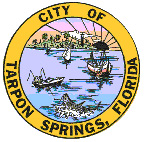 Board of Commissioners324 East Pine StreetPost Office Box 5004Tarpon Springs, Florida 34688-5004(727) 938-3711http://www.ctsfl.us/agenda.htmREGULAR SESSION AGENDATUESDAY, MARCH 28, 20236:30 PM – City Hall AuditoriumCALL TO ORDERROLL CALLREFLECTIONPLEDGE OF ALLEGIANCE ( 5 minutes)PUBLIC COMMENTS       (30 minutes)CONSENT AGENDA (10 minutes)Attorney’s Fees:Johnson Jackson PLLC Invoice 10586Unice Salzman Jensen PA Invoice 74751Special Event: Sunset Hills PTA Color RunRatify Increase to File No. 190115-C-CM Equipment Rental and Related Products and Services through OMNIA Partners Contract No. 201900318Ratify and Increase File No. 210015-C-AM Equipment Rental and Related Products and Services utilizing Sourcewell RFP 062320-URIApprove File No. 230134-N-AS Single Source Purchase of Turbine Effluent Pump and Motor PackagesAward File No. 230067-N-AS Single Source Purchase of Corrosion InhibitorRescind Award – Reject All Bids and Rebid File No. 230073-B-AS Grounds Maintenance ServicesAuthorize Execution of Pinellas County Urban League Low Income Home Water Assistance Program AgreementSPECIAL CONSENT AGENDASelect Date and Award Contractor for the 2023 July Fourth Fireworks Display (10 minutes)Select Wannemacher Jensen Architects Inc. for RFQ No. 230034-S-JL New Fire Station 70 Architect Services (15 minutes)Approve Public Art Committee Sculpture Location at Sponge Docks (10 minutes)Discussion and Direction on Acquisition of Kapok Tree Statues (10 minutes)Authorize Negotiation of Sales Agreement on Roosevelt Boulevard Property  (20 minutes)ORDINANCES AND RESOLUTIONS (Public Hearings Begin at 7:30 PM)Resolution 2023-13 Application 22-85 Site Plan Approval – Black Rifle Coffee, 40390 US Highway 19 North (Quasi-Judicial) (20 minutes)Resolution 2023-16 Appointment of City Attorneys (15 minutes)BOARD AND STAFF COMMENTSADJOURNMENT (approximately 9:10 pm)